Материалы агрономических конференций9 июля 2021 года на полях крестьянского хозяйства «Бекон»  прошла практическая часть I научно- практической агрономической конференции Промышленновского муниципального округа. В конференции приняли участие глава Промышленновского муниципального округа Денис Павлович Ильин и заместитель председателя правительства Кузбасса Алексей Викторович Харитонов. ПрограммаI научно-практической агрономической конференции Промышленновского муниципального округа Практическая часть.юля 2021 г.Регистрация участников конференции12.00-12.05	Приветственное слово. Глава Промышленновского                     муниципального округа Ильин Денис Павлович12.05-12.15 «Результаты посевной кампании 2021» Начальник                    отдела сельского хозяйства Крюков Олег Борисович.12.15-12.20 «Основные показатели химической обработки посевов на предприятиях Промышленновского района». Главный специалист ФГБУ «Россельхозцентр» Гацковская Наталья Станиславовна.12.20-12.35 «Ввод в севооборот сенокосов, пастбищ, пласта многолетних трав и залежных земель. О правилах возмещения части затрат на восстановление неиспользуемых земель сельскохозяйственного назначения». Начальник отдела растениеводства Минсельхоза Кузбасса Казаков Алексей Валерьевич., главный агроном КХ Бекон Уваров Сергей Анатольевич.12.35-.12.50 «Технология возделывания пшеницы и ячменя в условиях Промышленновского района». Заведующая отделом КемНИИСХ Пакуль Вера Никаноровна, директор КХ Бекон Столяров Александр Васильевич.12.50-13.05 «Технология применения жидких минеральных удобрений в условиях Промышленновского района». Главный специалист ООО «Центр передового земледелия» Володькин Роман Евгеньевич.13.05-13.20	Осмотр сельскохозяйственной техники. Главный                    специалист ООО «Агроман» Закусилов Алексей                    Юрьевич, директор КХ «Бекон» Столяров Александр                    Васильевич13.40	Кофе-брейк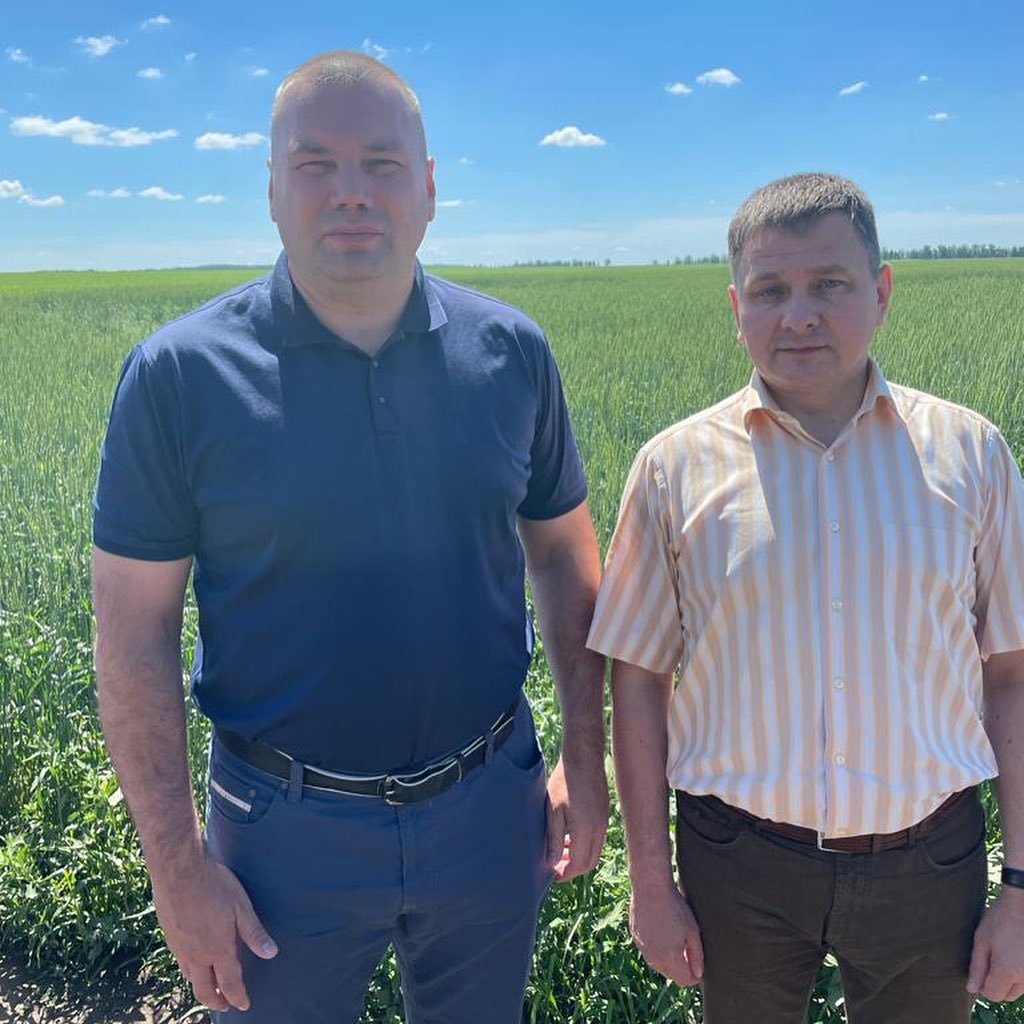 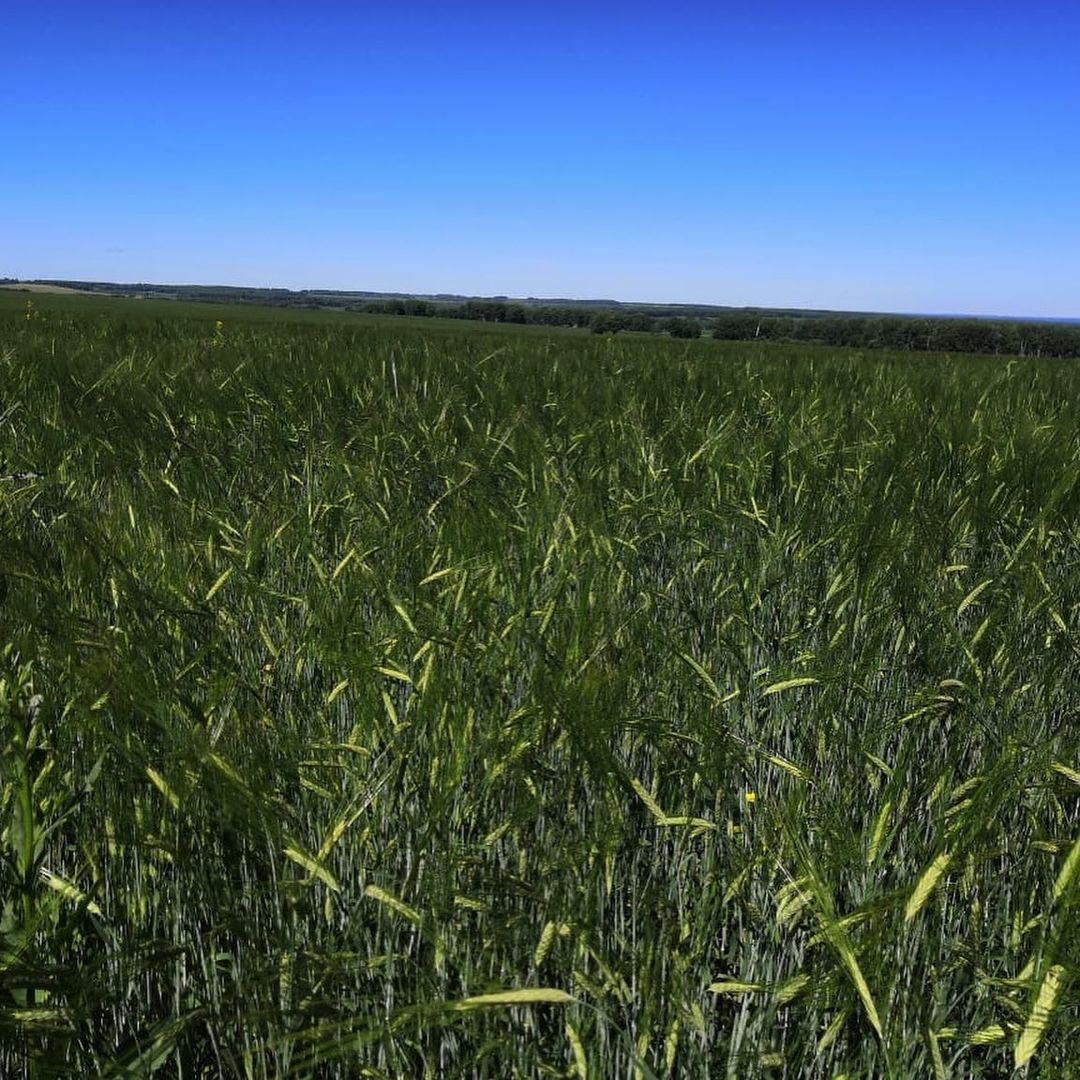 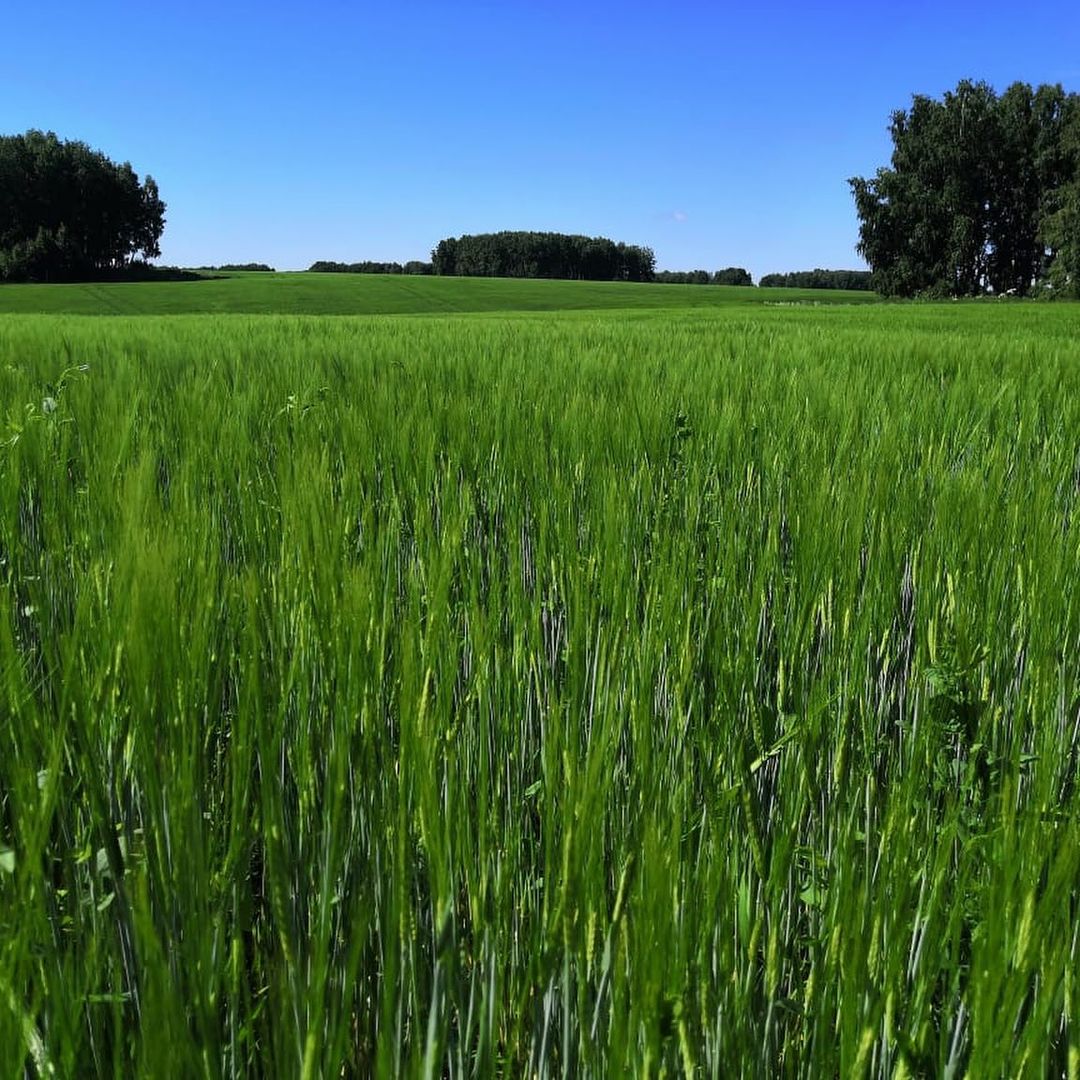 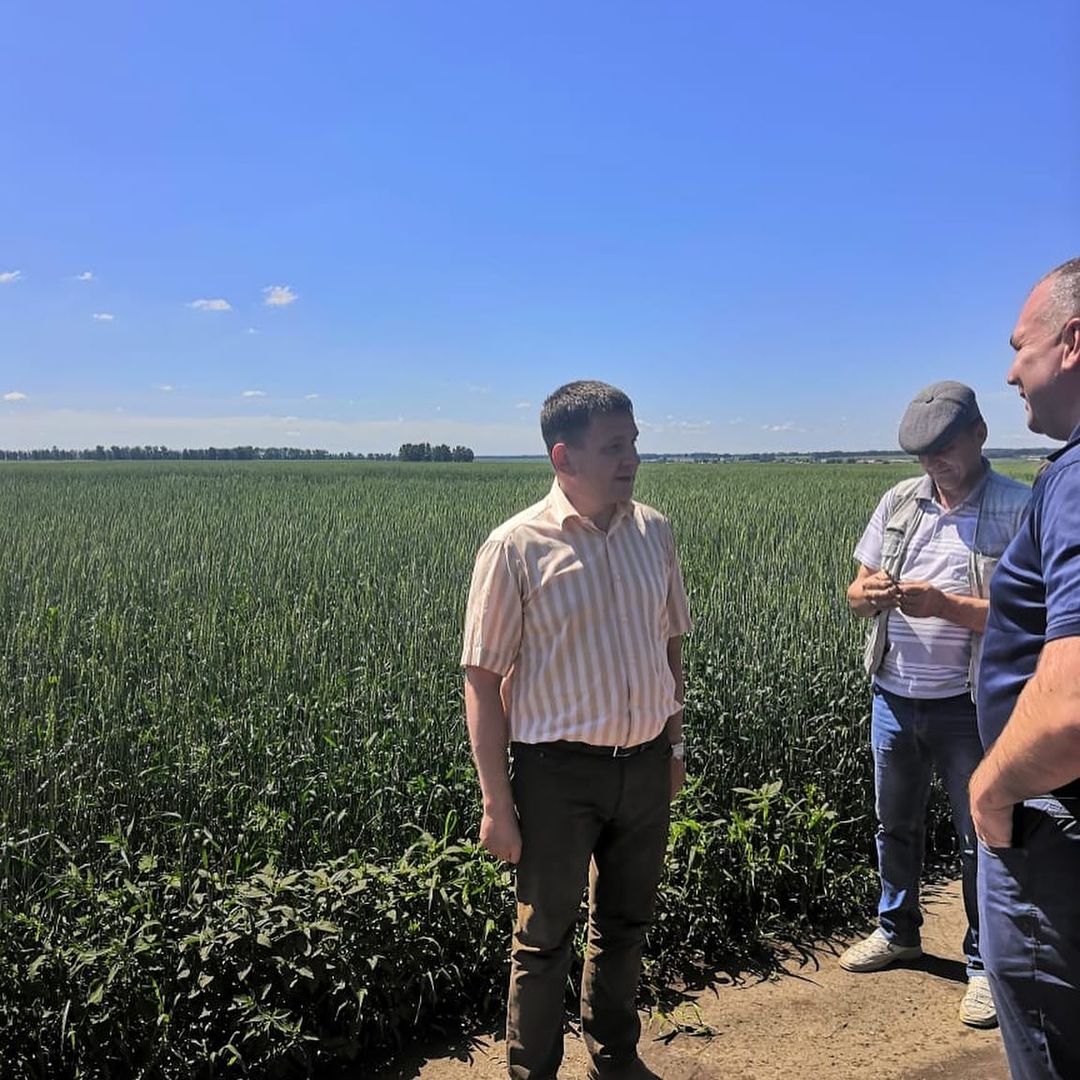 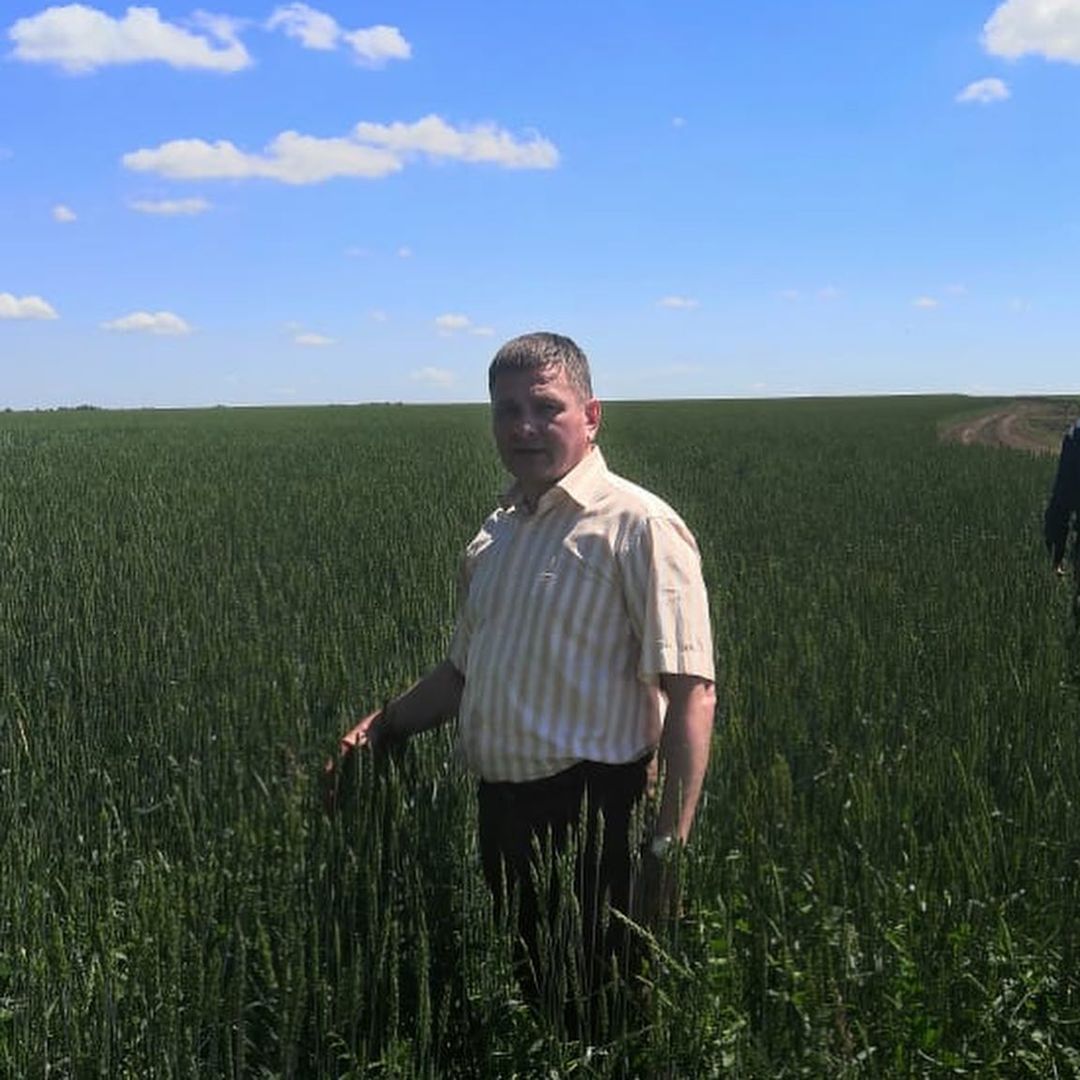 